Удивительная ромашка(Пособие для детей 5-7 лет)Елена АХМЕТЗЯНОВА,учитель-логопед высшей квалификационной категории детского сада № 314 города КазаниТатьяна СВИЛИНА, учитель-логопед высшей квалификационной категории детского сада № 314 города КазаниЛилия САТТАРОВА,учитель-логопед первой квалификационной категории детского сада № 314 города КазаниПособие « Удивительная ромашка» состоит из пяти игр, каждая из которой имеет свои цели. Предназначены игры для логопедической и общеразвивающей работы с детьми. Могут использоваться  как для индивидуальной, так и для подгрупповой работы.Игровой материал представлен в виде карточек «лепестков», с изображением предметов и серединок «ромашек».Игра «Посмотри и назови, лепесточек ты возьми»Цель: автоматизация звука в слогах и фразах. Закрепление навыка правильного согласования имен существительных с числительными или со словом «много». Употребление предлогов «на», «в», «под». Закрепление произношения слов со стечением согласных. Составление простых предложений с предложенным словом. Закрепление навыка построения простого предложения.Ход игрыЛогопед показывает детям «серединки ромашки» и предлагает подобрать «лепестки» с подходящим звуком, определив позицию звука в слове.Логопед. Давайте соберем «ромашку» со звуком «Ц»(Дети выбирают подходящие картинки и собирают «ромашку».)Логопед. Как мы скажем про эти слова, если этих предметов будет много?Дети. Много колец, много куриц и т.д.Логопед. А сейчас нужно выбрать «лепесток» и составить предложение с данным словом, в предложении должны быть «маленькие слова- предлоги»: НА, В, ПОД.Логопед. В колодце холодная вода.Дети. На клумбе растут цветы.           Крица снесла яйцо … и так далее.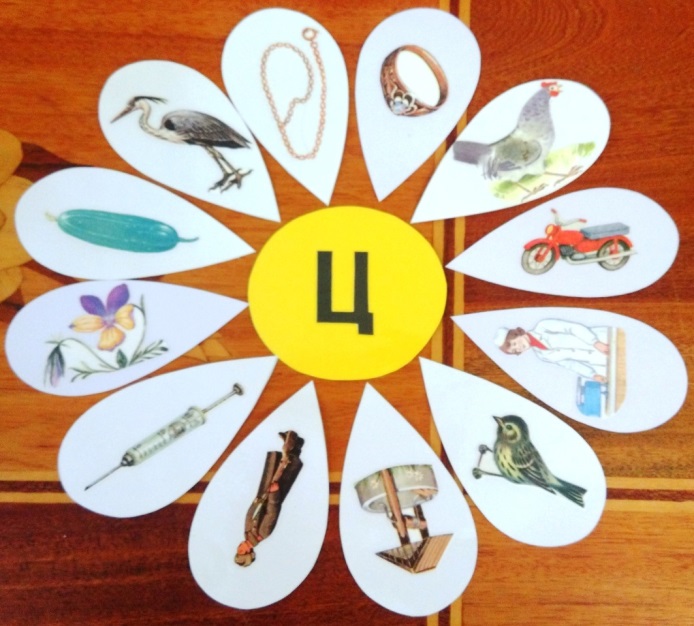 Игра « Будь внимательным дружок, возьми нужный лепесток»Цель: дифференциация звуков С-Ш, З-Ж, Л-Р , С-З, Ш-Ж у детей в словах. Закрепление правильного произношения оппозиционных звуков, нескольких групп. Упражнять в  произношение сложных по артикуляции звуков. Развитие фонематических процессов: умение выделять на слух заданный звук;  умение различать на слух сходные звуки.Ход игрыИгра проводится в виде эстафеты. Карточки перемешиваются и раскладываются на один стол. Первая команды собирает слова со звуком «Р», а вторая со звуком «Л». Логопед.    Ты ромашку собирай,                    Четко слово называй.                   Лепесточки подбирай,                   Звуки верно повторяй.(Дети должны правильно проговаривать звуки в словах.)Когда дети соберут «Ромашки» можно предложить найти слова, в которых звук «Р» и звук «Л» стоит в начале слова и сорвать «лепестки». Так же можно поиграть с другими парами звуков С-Ш; З-Ж; С-З; Ш-Ж. 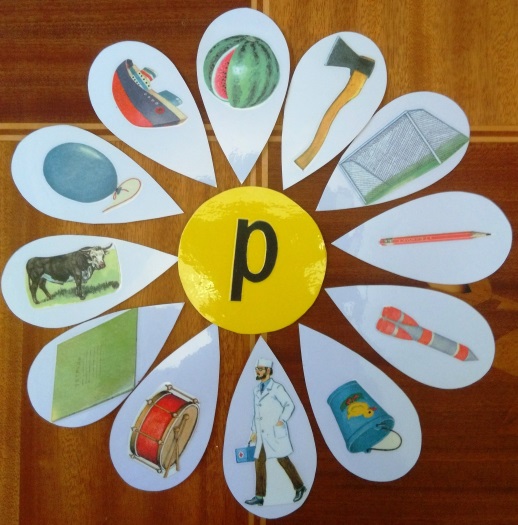 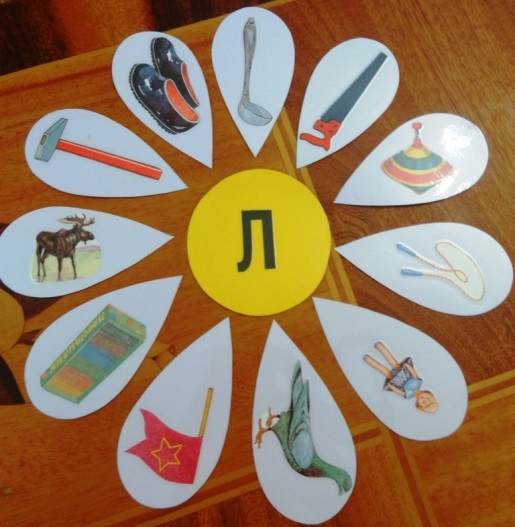 Игра « Делим слова на слоги»Цель: научить детей делить слова на слоги, определять количество слогов в слове. Закрепить понятие «слог» и умение оперировать им.Ход игрыНа столах раскладываются перемешанные карточки из слов с разной слоговой структурой.Логопед предлагает детям выбрать по одной карточке и разделить слово на слоги. Логопед: Если в слове слог один, то «жуку» мы отдадим.                Потому что в слове жук, есть один лишь гласный звук.                Если в слове слога два «муха» ждет его тогда.                Так как в слове «муха», гласных лишь два звука.                Ну, а если слога три, ты их бабочке дари.                В слове «бабочка», смотри, гласных будет ровно три.Нужно слоги посчитать, к серединам подобрать!Ребенок: слово МЯЧ, в этом слове один слог.Ребенок: Слово СУМ – КА, в этом слове два слога.Ребенок: Слово БА – РА – БАН, в этом слове три слога.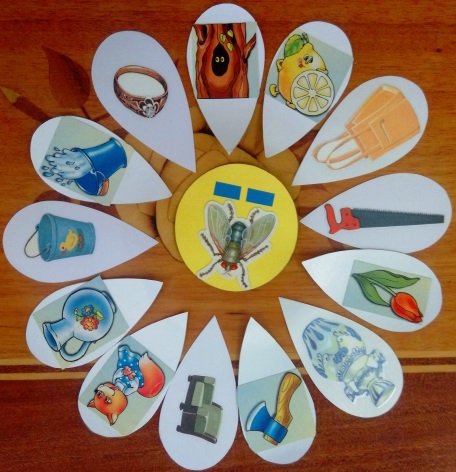 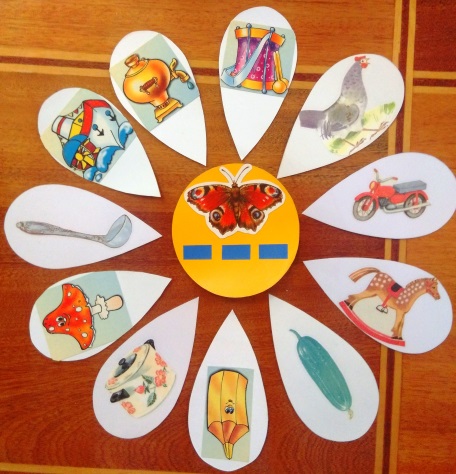 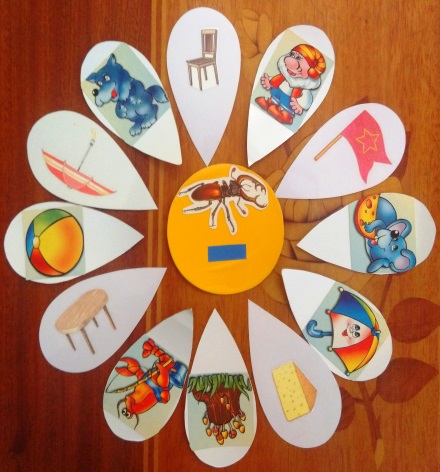 Игра «  Он, она, оно »Цель: Учить детей согласовывать существительные  в роде, числе, падеже. Упражнять в употреблении притяжательных местоимений: МОЙ, МОЯ, МОЕ. Учить различать и соотносить  прилагательные в соответствии с вопросами: КАКОЙ? КАКАЯ? КАКОЕ?Ход игрыЛогопед раскладывает лепестки  и предлагает детям  собрать три «ромашки».Первая «ромашка» со словами мужского рода, собираем ее с серединкой, на которой изображен мужчина, вторая «ромашка» со словами женского рода , с серединкой, на которой изображена женщина и третья «ромашка» со словами среднего рода, с серединкой, на которой изображено солнце.Логопед: А теперь вы посмотрите, «он», «она» определите.                А быть может и «оно», слово будет вам дано.                Мы подставим «он- мой», и узнаем род какой.                Если «он» – род мужской. А  «она»- то женский.                Ну, а если там «оно», сочетание дано.                Это будет средний род. Начинаем первый ход!Ребенок: У меня барабан. Он мой.  (кладет карточку к М.Р.)Ребенок: У меня корова. Она моя.  (кладет карточку к Ж.Р.)Ребенок: У меня весло. Оно мое.  (кладет карточку к С.Р.)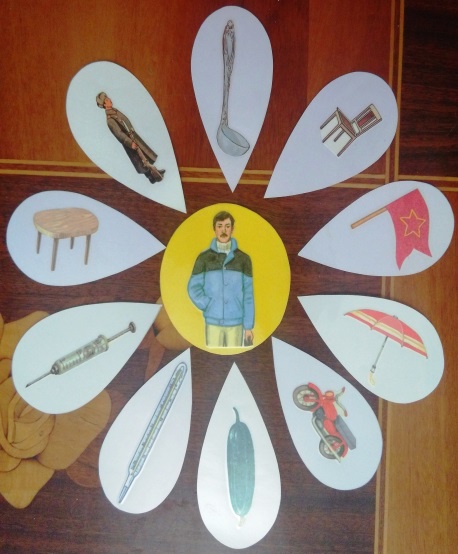 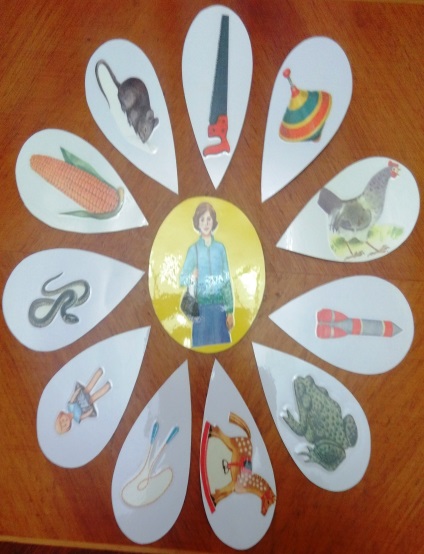 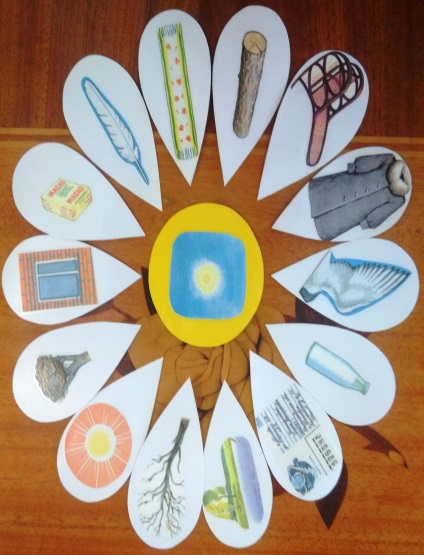 Игра «Живой, неживой»
Цель: Дать детям понятие об «одушевленных» и «неодушевленных» предметах. Учить соотносить предметы с вопросами: « КТО?», « ЧТО?». Логопед раскладывает лепестки  и предлагает детям  собрать две «ромашки».Первая «ромашка» со словами, которые обозначают неодушевленные предметы. Собираем ее с серединкой, на которой изображена ягода. Вторая ромашка со словами, которые обозначают одушевленные предметы. Собираем ее с серединкой, на которой изображено лицо.Логопед: На ромашку посмотри. Кто «живой» определи.
 Вот две серединки, условные картинки.
«Личико» - предмет «живой», а ягодка – «не живой».
Думай и вопрос задай, «Кто?» и «Что?» здесь угадай!Ребенок: ЧТО это? ШАР.Ребенок: КТО это? МЫШЬ.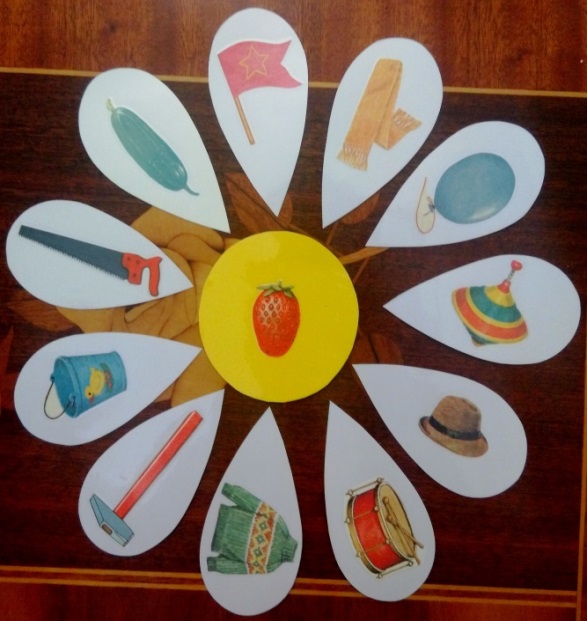 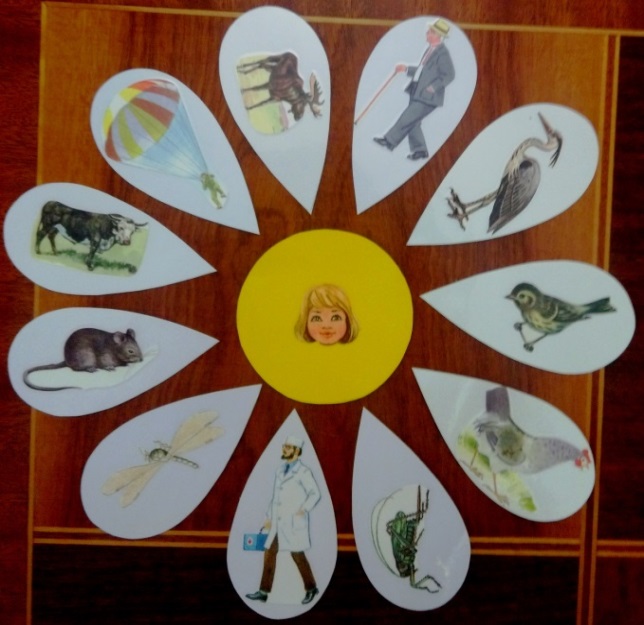 